Year 4 Homework Overview Summer TermSuggested homework activities for this half term based on our Topic learning are described below. You will receive Dojo Points for completing one task and sending it in via Class Dojo Portfolio each week. If you have a homework idea of your own, you can do that and send it in instead too.  We will celebrate the homework in class each week by sharing examples from Portfolio.A task needs to be completed and uploaded to Portfolio each week on a Thursday. We are continuing our topic of Vikings and Anglo Saxons and many children have completed the previous homework that was sent out during last half term. This homework has a Science theme of electricity.Our Electricity Knowledge Organiser will also be sent home to help!1 Dojo Point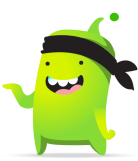 3 Dojo Points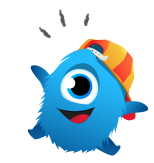 5 Dojo Points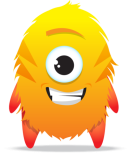 Make a list of all electrical items in your home that need to be plugged into an electrical socket.Where does electricity come from? How is it produced?Research the internet or look at books in a library to find out what is needed to produce electricity.How can you save energy around your home? Talk to your grown-ups about how appliances can be turned off when not in use. DO NOT turn off any electrical appliances without permission from your grown-up! (We don’t want fridge freezers defrosting!)Electrical safety. Research and list items that is potentially dangerous inside and outside the home.Should you touch sockets if you have wet hands? Should you fly a kite near power lines? Should you fish near powerlines? Are pylons safe to climb?How is electricity produced naturally such as static electricity?Research how lightening is produced naturally. What types of clouds produce electrical storms? Use drawings to help you explain.Make a list of all electrical items in your home that need to be plugged into an electrical socket. An additional list can be made of all items that have a battery.Where does electricity come from? How is it produced?Research the internet or look at books in a library to find out what is needed to produce electricity.Find out about fossil fuels and how were important in making electricity.How can you save energy around your home? Talk to your grown-ups about how appliances can be turned off when not in use. DO NOT turn off any electrical appliances without permission from your grown-up! (We don’t want fridge freezers defrosting!)Write a diary of all the actions that you have put into place to save electricity in your home.Electrical safety. Research and list items that is potentially dangerous inside and outside the home.Should you touch sockets if you have wet hands? Should you fly a kite near power lines? Should you fish near powerlines? Are pylons safe to climb?Design a poster to show how to be safe around electricity. You might want to draw hazards.How is electricity produced naturally such as static electricity?Research how lightening is produced naturally. What types of clouds produce electrical storms?How can people stay safe during an electrical storm? What should you do if you are out walking in a field when a storm comes? Where should you not shelter during a storm?Use drawings to help you explain.Make a list of all electrical items in your home that need to be plugged into an electrical socket. An additional list can be made of all items that have a battery.Explain why batteries are needed to back up devices and how many hours of battery life items might have.Where does electricity come from? How is it produced?Research the internet or look at books in a library to find out what is needed to produce electricity.Find out about fossil fuels and how were important in making electricity.Some scientists believe fossil fuels might run out! What alternative ways are there for producing electricity?You might want to draw and annotate your alternative methods of producing electricity.How can you save energy around your home? Talk to your grown-ups about how appliances can be turned off when not in use. DO NOT turn off any electrical appliances without permission from your grown-up! (We don’t want fridge freezers defrosting!)Write a diary of all the actions that you have put into place to save electricity in your home.Ask your grown-ups to take an electrical meter reading. Over a few weeks, has your household saved any electricity? How can you show this using maths?Electrical safety. Research and list items that is potentially dangerous inside and outside the home.Should you touch sockets if you have wet hands? Should you fly a kite near power lines? Should you fish near powerlines? Are pylons safe to climb?You might want to be a Vlogger or TV presenter and make a short video (2 -5 mins) about being safe around electricity. Ask your grown-ups to video you on a mobile phone.How is electricity produced naturally such as static electricity?Research how lightening is produced naturally. What types of clouds produce electrical storms?How can people stay safe during an electrical storm? What should you do if you are out walking in a field when a storm comes? Where should you not shelter during a storm?Aeroplanes, trains, cars and buses are safe during storms. Explain why?Use drawings to help you explain.